ПРОЕКТУКРАЇНА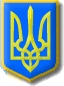 Нетішинська міська рада Хмельницької області Р І Ш Е Н Н Яшостої сесії Нетішинської міської радиVІІ скликання29.01.2016					Нетішин				№ 6/________Про звільнення Якушевського Я.К від сплати пайової участі замовників у створенні і розвитку інженерно-транспортної та соціальної інфраструктури міста Нетішина Відповідно до статті 25, пункту 3 частини 4 статті 42 Закону України «Про місцеве самоврядування в Україні», Закону України «Про регулювання містобудівної діяльності» та з метою розгляду звернення Якушевського Я.К., Нетішинська міська рада    в и р і ш и л а:1. Звільнити Якушевського Ярослава Костянтиновича від сплати пайової участі замовників у створенні і розвитку інженерно-транспортної та соціальної інфраструктури міста Нетішина, будівництво індивідуального (садибного) житлового будинку, господарських будівель та споруд, який розташований за адресою: 30100, Хмельницька область, м.Нетішин, вул.Солов’євська.2. Контроль за виконанням цього рішення покласти на постійну комісію міської ради з питань будівництва, архітектури, комунальної власності, приватизації та підтримки підприємництва (Кузів Р.М.).Міський голова									О.О.Супрунюк